Katholische Kirchengemeinde Christkönig WesterheimKatholisches PfarramtKirchenplatz 3, 72589 WesterheimTelefon 07333-5412, Fax 07333-6224E-Mail: christkoenig.westerheim@drs.deHomepage: christkoenig-westerheim.drs.deÖffnungszeiten Pfarrbüro: Montag von 15.00 bis 18.00 Uhr Mittwoch von 8.00 bis 11.30 UhrDonnerstag von 8.00 bis 11.30 UhrBitte beachten Sie die allgemein gültigen Infektionsschutzmaßnahmen.SeelsorgeFür seelsorgliche Angelegenheiten ist Pfarrer Karl Enderle jederzeit erreichbar unter der Tel. Nr. 0 73 33 – 54 12. Auch über die E-Mail-Adresse ist Pfarrer Enderle erreichbar: karl.enderle@drs.deFreitag, 19. März – Hl. Josef, Bräutigam der Gottesmutter Maria – Hochfest18.30 Uhr Festmesse für die Seelsorgeeinheit (Josef und Kreszentia Tritschler m. Angeh. – Josef Kneer, Wiesensteiger Str. 29 -Josef und Margaretha Tritschler m. Angeh.)5. FastensonntagL 1:Jer 31,31-34   L 2: Hebr 5,7-9   Ev: Joh 12,20-33Samstag, 20. März - Wolfram18.30 Uhr Bußgottesdienst für die Seelsorgeeinheit Laichinger AlbKollekte: MISEREOR Sonntag, 21. März10.30 Uhr EucharistiefeierKollekte: MISEREOR17.00 Uhr Kreuzandacht am KimmichfelsMittwoch, 24. März - Elias18.30 Uhr Messfeier (Friedrich und Kreszentia Schweizer m. Kinder);Anschl. Anbetung bis 20.30 Uhr19.15 – 20.30 Uhr BeichtgelegenheitDonnerstag, 25. März – Fest der Verkündigung des Herrn, Jutta07.30 Uhr SchülermesseSamstag, 27. März10.00 Uhr Firmgottesdienst mit Domkapitular Uwe Scharfenecker13.30 Uhr Trauung der Brautleute Carsten Czekay und Lisa Schmitz in der St. Stephanuskirche14.00 Uhr Firmgottesdienst mit Domkapitular Uwe Scharfenecker18.30 Uhr VorabendmesseMinistrantenaufstellungFreitag, 19.03.: Tim, JonasSamstag, 20.03.: Marian, BenSonntag, 21.03.: Matthis, Luca Z.Mittwoch, 24.03.: Jannis, PascalGottesdienste in unserer Seelsorgeeinheit Samstag, 20. März:18.30 Uhr Westerheim, Bußgottesdienst für die SeelsorgeeinheitSonntag, 21. März:09.00 Uhr Ennabeuren10.00 Uhr Laichingen, Firmung10.30 Uhr Westerheim10.30 Uhr Berghülen14.00 Uhr Laichingen, FirmungRegelungen für den Gottesdienst unter Corona-Bedingungen Eine Anmeldung zu den Gottesdiensten ist zwingend notwendig, im Pfarramt Tel. 07333-5412, zu den oben angegebenen Öffnungszeiten, aber auch zusätzlich am Freitag zwischen 15.30 Uhr und 17.30 Uhr. > Bitte kommen Sie möglichst rechtzeitig, damit die Ordner die Liste kontrollieren können. >Das Tragen einer FFP2-Schutzmaske oder einer medizinischen Schutzmaske (Mund-Nasenbedeckung) ist verpflichtend während des ganzen Gottesdienstes!>Die Hände sind vor dem Betreten der Kirche zu desinfizieren.>Die vorgeschriebenen Sitzplätze sind verpflichtend, bitte beachten Sie die Anweisungen der Ordner.>Auf den Gemeindegesang muss verzichtet werden.>Bringen Sie Ihr eigenes Gotteslob zum Mitbeten der Lieder mit!>Beachten Sie die Regelungen für den Kommunionempfang und das Verlassen der Kirche.>Wer Krankheitssymptome bei sich feststellt, muss zu Hause bleiben.Vielen Dank für Ihr Verständnis!HinweisDie wieder steigenden Infektionszahlen fordern wieder unsere Geduld heraus. Wir tragen unseren Teil dazu bei, indem wir uns weiterhin an die Vorgaben halten. Eine vorausgehende Anmeldung im Pfarrbüro und ein rechtzeitiges Dasein vor dem Gottesdienst erleichtert den Ordnern die Arbeit.JosefstagPapst Franziskus hat das Jahr 2021 unter den besonderen Schutz des Heiligen Josefs gestellt. So  laden wir ein zur Mitfeier des Gottesdienstes am Josefstag, 19. März um 18.30 Uhr. Ein Männerquartett wird dem Festgottesdienst eine besondere Note geben. Im Laufe des Kirchenjahres werden wir uns immer mal wieder dem Leben des Hl. Josefs zuwenden. MISEREOR-Kollekte am Samstag, 20. März und Sonntag, 21. März 2021Die MISEREOR-Fastenaktion 2021 wird unter dem Leitwort „Es geht! Anders“ stehen und nimmt unter der Friedensperspektive die Lebenssituation der Menschen in Bolivien in den Blick.Andacht beim Kreuz auf dem SellenbergWir laden ein zu der Andacht am kommenden Sonntag, 21. März um 17.00 Uhr beim Kreuz am Kimmichfels. Bläser werden die Feier umrahmen, die bei Regen in die Kirche verlegt wird. 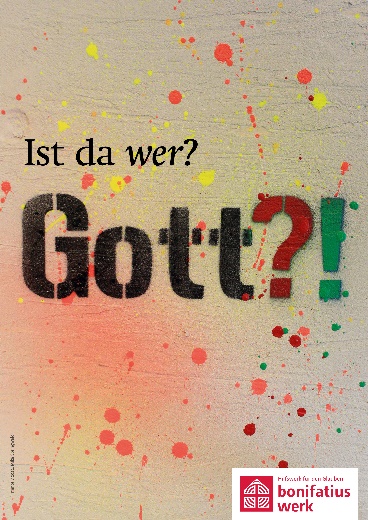 Firmung 2021
Liebe Firmlinge!
Bald ist es so weit und eure Firmfeier steht an. Ihr freut euch bestimmt schon darauf.
Es ist auf jeden Fall ein besonderer Tag. Vielleicht seid ihr schon ein wenig aufgeregt und ihr wisst gar nicht, was da genau passiert.
Deshalb treffen wir uns davor nochmals zu einer gemeinsamen Probe am Freitag, 26. März um 14 Uhr – Gruppe 1 
Freitag, 26. März um 16 Uhr – Gruppe 2 
jeweils in der Christkönigskirche. VorschauGottesdienste in der Karwoche und in der OsterzeitDie Gottesdienstzeiten werden schon vorweg veröffentlicht, damit eine rechtzeitige Anmeldung im Pfarrbüro unter der Nummer 5412 möglich ist.Palmsonntag, 28. März08.30 Uhr Eucharistiefeier auch für FamilienGründonnerstag, 01. April19.30 Uhr Feier des Letzten Abendmahles21.00 Uhr gemeinsame Betstunde22.00 Uhr Betstunde Männer23.00 Uhr Betstunde JugendKarfreitag, 02. April06.00 Uhr Andacht am Ölberg bei der Stephanuskirche10.00 Uhr Kreuzweg für die Gemeinde15.00 Uhr Karfreitagsliturgie18.30 Uhr KarmetteKarsamstag, 03. April20.00 Uhr Feier der OsternachtOstersonntag, 04. April08.30 Uhr Hochamt mit Segnung der Osterspeisen18.30 Uhr OstervesperOstermontag10.30 Uhr FamiliengottesdienstBasteln von Palmen für den PalmsonntagDas könnte doch in der besonderen Zeit der Pandemie eine lohnende Beschäftigung für die ganze Familie sein: Rausgehen in die Natur und Buchs sammeln, Eier schön bunt anmalen und dann daraus einen Palmen basteln. Am Palmsonntag dürft Ihr dann Eure schönen Palmen vor der Kirche abstellen wo sie dann gesegnet werden. Alle die daran vorbeigehen werde ihre Freude daran haben. FASTEN-IMPULSE zum Mitnehmen und Weitergeben
In der Fastenzeit liegen in der Kirche und in den Läden in Westerheim kleine wöchentliche Impulse zur Fastenzeit aus. Sie sind herzlich eingeladen, sich einen Impuls mitzunehmen.
Der Caritas- Ausschuss Christkönig, Hungertuch 2021Schon seit Jahrhunderten gibt es die Tradition, Hunger- oder Fastentücher in der Fastenzeit in den Kirchen aufzuhängen. Eines der ältesten Fastentücher hängt im Museum Zum Heiligen Kreuz in Zittau. Es stammt aus dem 15. Jahrhundert und ist einen Besuch wert.Auch in unserer Pfarrkirche werden Hungertücher aufgehängt. In diesem Jahr möchten wir Sie alle einladen, das Hungertuch mitzugestalten. Dies kann in vielfältiger Form geschehen, als Gebet auf einem Blatt Papier, mit Hilfe von Garn, Papier oder Malen mit den Stiften.Sie dürfen alles benutzen, was Sie auf dem Tischchen finden können. Lassen Sie Ihrer Kreativität freien Lauf und dann wird es ein Gesamtkunstwerk.Unser Thema für das Hungertuch beschreiben wir mit drei Wörtern: Fasten-Beten-Gutes tun.Wir freuen uns, wenn Sie mitmachen und sind gespannt auf Ihre kreativen Ideen.Buß- und Beichtgelegenheiten vor Ostern„Die Beichte ist der Ort, wo einem Gottes Vergebung und Barmherzigkeit geschenkt wird“(Papst Franziskus)Samstag, 20. März:	18.30 Uhr Bußgottesdienst für die SE in WesterheimMittwoch, 24. März:Ab 19.15 bis 20.30 Uhr Beichtgelegenheit Westerheim (Pfr. Enderle)(nach der Abendmesse und während der Anbetung)Freitag, 26. März:17.30 – 19.00 Uhr Beichtgelegenheit Laichingen (Pfr. Egle)Samstag, 27. März:17.00 Uhr Beichtvorbereitung; anschl. Bis 18.00 Uhr Beichtgelegenheit Laichingen (Pfr. Ikic)Montag, 29. März:17.00 – 19.00 Uhr Beichtgelegenheit Westerheim (Pfr. Enderle)19.00 – 20.00 Uhr Beichtgelegenheit Laichingen (Pfr. Egle)Dienstag, 30. März:18.00 – 19.00 Uhr Beichtgelegenheit Ennabeuren (Pfr. Enderle)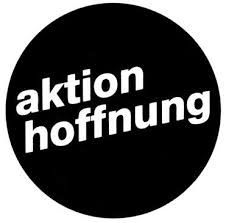 Altkleidersammlung für BurundiFür das Gesundheitszentrum „Nouvelle Esperance“ in Burundi bitten wir um die Abgabe von gut erhaltener Altkleidung und Bettwäsche. Sie können die Altkleider bzw. die Bettwäsche in Sammelsäcken oder Kartons in der Garage beim Gemeindezentrum „Marienburg“ (neben dem Kindergarten „Arche Noach“) zu folgenden Zeiten anliefern:Letztmalig diese Woche am Freitag 	von 16.30 Uhr – 19.00 Uhram Samstag 	von   9.00 Uhr  - 16.00 Uhr.Bitte unterstützen Sie uns und sammeln Sie bis zu diesen Terminen nur ihre gut erhaltenen Altkleider oder auch gut erhaltene Bettwäsche. Wir wissen um die Not der Menschen in Burundi und danken Ihnen heute schon für Ihre Mithilfe. Katholische Kirchengemeinde Christkönig – Der MissionsausschussRückmeldung zum FastenimpulsSehr geehrter Herr Pfarrer Enderle,vielen Dank für Ihr freundliches Schreiben und das Faltblatt mit Impulsen zur Fastenzeit.Es tut gut, in dieser nicht leichten Zeit, Grüße und Anregungen zu erhalten. So langsam wird man wirklich ungeduldig und der Wunsch nach mehr persönlichen Kontakten wird immer größer.In den letzten Wochen war ich nicht mehr im Gottesdienst, weil mir das Atmen unter der Maske schwerfällt. Deshalb habe ich mehrfach die Sonntags-Gottesdienste im K-tv angesehen, mehrfach kamen sie sogar direkt aus dem Petersdom in Rom mit Papst Franziskus. Seine Predigten haben mich immer wieder aufgebaut und gestärkt.Jetzt hoffe ich auf eine baldige Impfung und mehr oder weniger wieder Normalität im Alltag und die Möglichkeit, wieder ohne Maske am Gottesdienst teilnehmen zu können.Inzwischen war ich mehrmals unter der Woche allein in der Kirche, um eine Kerze anzuzünden und ein Gebet zu sprechen. Dabei ist mir aufgefallen, dass wohl mehr Gläubige diese Möglichkeit suchen, denn es brennen immer erstaunlich viele Kerzen bei der Gottesmutter. Auch habe ich letzte Woche das Heftchen für den Weltgebetstag der Frauen mitgenommen und zu Hause die Geschichten der Frauen aus der Südsee gelesen - vielen Dank für diese Möglichkeit.Ich wünsche Ihnen und dem Kirchengemeinderat alles Gute, Gottes Segen und bleiben Sie gesund.Herzliche Grüße Ihre Anne RuprechtWeltverfolgungsindex 2021 - FortsetzungWesentliche Trends und SchwerpunkteAusbau des Überwachungsstaates: Kontrolle von Christen bis in den PrivatbereichChina (17) verstärkt, auch mittels Gesichtserkennungssoftware, die Überwachung der Online- und Offline-Aktivitäten christlicher Gemeinden, angeblich zur Eindämmung von Covid-19. Christen in mehreren Provinzen droht die Streichung von Sozialleistungen wie Renten, wenn sie christliche Bilder und Kreuze in ihren Wohnungen nicht durch Bilder von Präsident Xi Jinping ersetzen. Wer nicht Xi Jinping über Gott setzt, wird durch das landesweite „Social Credit System“ bestraft. Bei Razzien wurden Bibeln und weiteres Eigentum von Christen aus staatlich registrierten sowie nicht registrierten Kirchen beschlagnahmt und Kirchenleiter verhaftet. Kinder und Jugendlichen unter 18 Jahren ist die Teilnahme an christlichen Veranstaltungen verboten. Das Regime lässt die Bibel gemäß sozialistischer Kernwerte umschreiben. Christen sehen sich vermehrt gezwungen, ihre Versammlungen „im Untergrund“ abzuhalten.(Quelle „Open Doors“ 2021) - Fortsetzung folgt